INDICAÇÃO Nº 791/2020Indica ao Poder Executivo Municipal estudos técnicos para construção de calçada em trecho da Rua Floriano Peixoto Esquina com Antônio Furlan até o Cruzamento com a José Furlan, Residencial Furlan, neste município.Excelentíssimo Senhor Prefeito Municipal,                       Nos termos do Art. 108 do Regimento Interno desta Casa de Leis, dirijo-me a Vossa Excelência para sugerir que, por intermédio do Setor competente, seja realizado estudos técnicos para construção de calçada em trecho da Rua Floriano Peixoto Esquina com Antônio Furlan até o Cruzamento com a José Furlan, Residencial Furlan, neste município.Justificativa:Em andanças pelo bairro, alguns moradores voltaram a cobrar a calçada no trecho acima citado, segundo eles aumentou muito o numero de pessoas passando pelo local a pe para acessar a igreja, escolas e o comercio de forma geral, e muitos andam no meio fio ou mesmo na rua, onde os carros e motos precisam desviar dos pedestres.Plenário “Dr. Tancredo Neves”, em 10 de março de 2.020.Celso Ávila-vereador-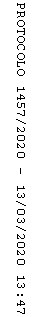 